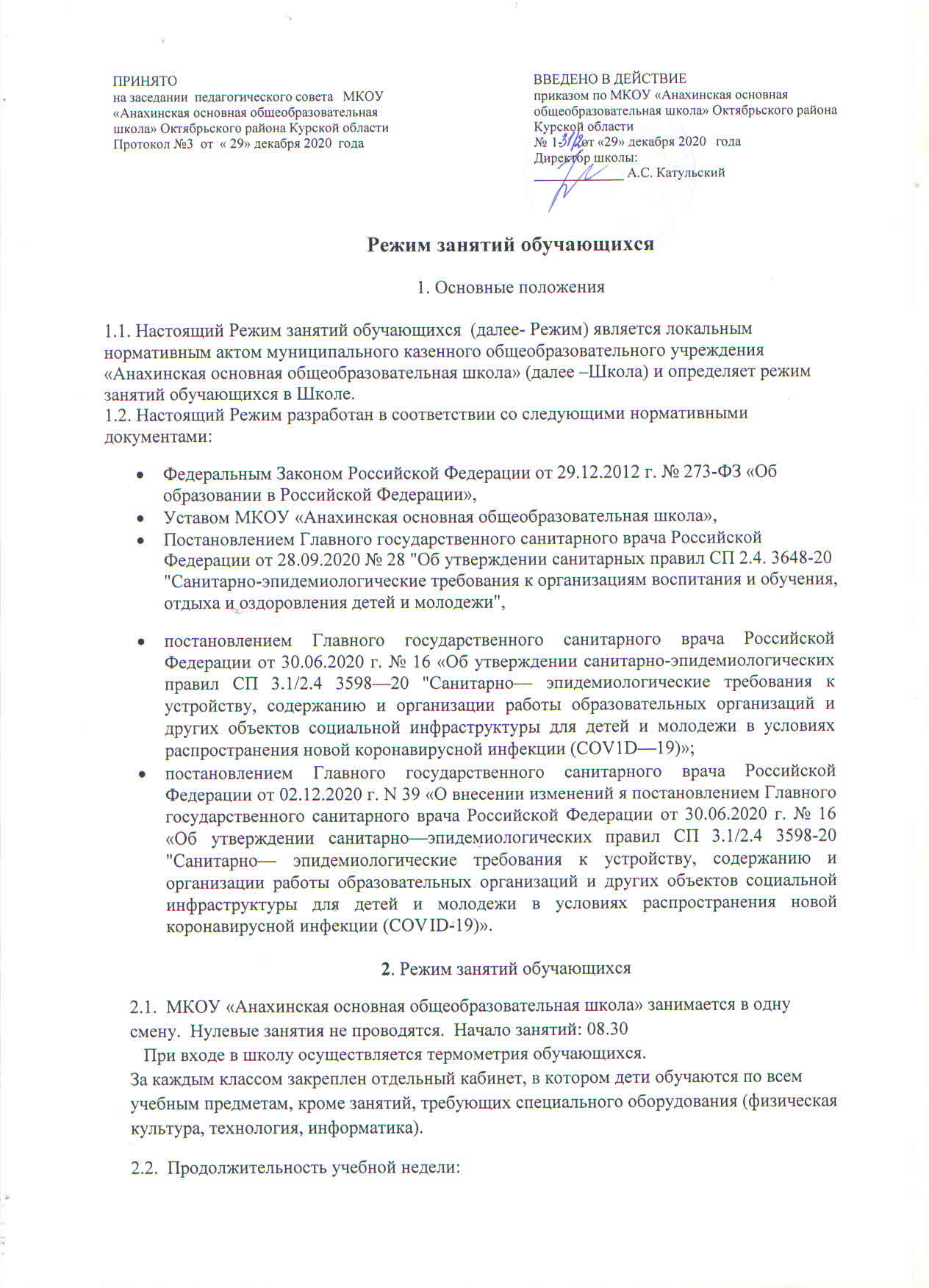 1-4 классы - пятидневная 5-9 классы - пятидневная.2.3. Продолжительность урока для 1 класса в 1,2 четверти по 35 минут;В 3,4 четверти по 40 минут.  После 2-го урока динамический час продолжительностью 40 минут. Учебная нагрузка для обучающихся 1 класса не превышает 4 урока и 1 день 5 уроков, за счет урока физкультуры. В феврале для обучающихся 1 класса предусмотрены дополнительные каникулы. Групп продленного дня в школе нет, т.к. нет столовой. В школе работает буфет. В 5-9 классах  продолжительность урока 45 минут, после третьего урока – перемена 20 минут, после четвертого урока – перемена 20 минут, остальные – по 10 минут. Между началом занятий внеурочной деятельности и последним уроком перерыв 45 минут.Продолжительность занятия внеурочной деятельности составляет 45 минут.Максимальная учебная недельная нагрузка составляет:КлассУчебная нагрузка, часов121223323423529630732833933